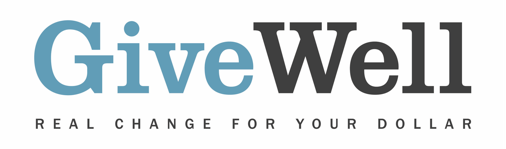 Dear (RECIPIENT'S NAME) ,(YOUR NAME) has made a donation of $(DONATION AMOUNT) in your name designated for the support of Evidence Action's No Lean Season program.No Lean Season provides no-interest loans to poor rural households during the time of seasonal income and food insecurity ("lean season") in rural northern Bangladesh. Loans are conditional on a household member stating their intent to migrate to seek short-term employment. GiveWell believes there is strong evidence for the positive impact of seasonal migration subsidies on household income and consumption. No Lean Season is recommended by GiveWell, a nonprofit dedicated to finding outstanding giving opportunities. Thousands of hours have gone into finding and analyzing GiveWell's recommended charities. They are evidence-backed, thoroughly vetted, and underfunded. For more information on these charities, including No Lean Season, and GiveWell’s work, please visit us online at www.GiveWell.org.Thank you for your support!Sincerely,GiveWell Staff
www.GiveWell.org